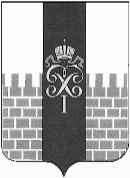 МЕСТНАЯ АДМИНИСТРАЦИЯ МУНИЦИПАЛЬНОГО ОБРАЗОВАНИЯ ГОРОД ПЕТЕРГОФ__________________________________________________________________ ПОСТАНОВЛЕНИЕот «30» декабря 2016 г.	                                                                                  № 147 Об утверждении Плана мероприятий, направленных на решение вопроса местного значения по непрограммным расходам местного бюджета МО г. Петергоф на 2017 год «Участие в профилактике терроризма и экстремизма, а также  минимизации и (или) ликвидации последствий проявления терроризма и экстремизма на территории муниципального образования»     В соответствии с Бюджетным  кодексом  РФ, Положением о бюджетном процессе в муниципальном образовании город Петергоф, Постановлением местной администрации МО город Петергоф от 26.09.2013 № 150 «Об утверждении  Положения о Порядке разработки, реализации и оценки эффективности  муниципальных программ и о Порядке разработки и реализации ведомственных целевых программ и планов по непрограммным расходам местного бюджета МО город Петергоф», местная администрация муниципального образования город Петергоф   	           ПОСТАНОВЛЯЕТ:           1.Утвердить План мероприятий, направленных на решение вопроса местного значения по непрограммным расходам местного бюджета МО г. Петергоф на 2017 год «Участие в профилактике терроризма и экстремизма, а также  минимизации и (или) ликвидации последствий проявления терроризма и экстремизма на территории муниципального образования» согласно приложению к настоящему Постановлению.                2. Настоящее Постановление  вступает в силу с даты  официального опубликования.           3. Контроль за исполнением настоящего Постановления оставляю за собой.  Глава местной администрации            муниципального образования  город Петергоф                                                                                А. В. ШифманПлан мероприятий, направленных на решение вопроса местного значения по непрограммным расходам местного бюджета муниципального образования город Петергоф на 2017 год:«Участие в профилактике терроризма и экстремизма, а также  минимизации и (или) ликвидации последствий терроризма и экстремизма на территории муниципального    образования»                  Руководитель структурного подразделения –                  начальник административно-хозяйственного отдела                      местной администрации МО город Петергоф                                                            С. М. Тычкин    Ведущий специалист административно-хозяйственного отдела                              Д. А. Быков                                                                                                  СОГЛАСОВАНО                Руководитель структурного подразделения –                  начальник финансово-экономического отдела                                      местной администрации МО город Петергоф                                                          А. В. Костарева         Главный специалист отдела заказов  и юридического сопровождения                                                                                                                                                                                местной администрации МО город Петергоф                                                            Г. В. Пихлапу                                               Приложение                                                                                                        к постановлению местной администрации муниципального образования г. Петергоф                                                                   «_____» ____   2016г. № ___                                                                                        УТВЕРЖДЕНО     Глава МА МО г. Петергоф   __________ А. В. Шифман          «___» ____  2016г.   №п\пНаименование направление расходов: непрограммные расходы:Срок выпол-ненияНеобходимый объем финанси-рования(тыс. руб.)Примечание№п\пНаименование мероприятияСрок выпол-ненияНеобходимый объем финанси-рования(тыс. руб.)Примечание1.Организация информирования населения в области профилактики терроризма и экстремизма с использованием кабельного телевиденияI – IV квартал  142,5 Приложение № 1 2  Информационное обеспечение жителей МО г. Петергоф в области  профилактики терроризма и экстремизма посредством  размещения информации на официальном сайте МО г. Петергоф и на страницах газеты МС и МА МО г. Петергоф «Муниципальная перспектива»I –  IV кварталбез финансового обеспечения–Итого                                                                                                       142,5                      Итого                                                                                                       142,5                      Итого                                                                                                       142,5                      Итого                                                                                                       142,5                      